DECIZIA nr. 4/11din 03 noiembrie 2016Cu privire la elaborarea Planului de amenajare a teritoriului raionului Ștefan VodăAferent demersului Întreprinderii Capital Străin Land Support Systems nr.31/16 din 26 octombrie 2016;în conformitate cu prevederile Legii nr.835-XII din 15.05.1996 privind principiile urbanismului și amenajării teritoriului și deciziei Consiliului raional Ştefan Vodă nr. 2/17 din 22 mai 2014 “Cu privire la participarea Consiliului raional Ştefan Vodă în elaborarea şi implementarea proiectului iniţiat şi finanţat de Programul Naţiunilor Unite de Dezvoltare (PNUD) şi Fondul Global de mediu (GEF)”; în baza art.43 alin. (1), lit. j) și art.46 din Legea privind administraţia publică locală nr.436-XVI din 28.12.2006, Consiliul raional Ştefan Vodă DECIDE:1. Se acceptă elaborarea Planului de amenajare a teritoriului raionului Ştefan Vodă, în continuare Plan.2. Se aprobă Tema-program pentru elaborarea Planului de amenajare a teritoriului raionului Ștefan Vodă, conform anexei.3. Se desemnează dna Maia Roșca, arhitect-șef al raionului, ca persoană de contact și responsabilă din partea Consiliului raional Ștefan Vodă pe perioada elaborării Planului.4. Controlul executării prezentei decizii se atribuie dlui Nicolae Molozea, președintele raionului.5. Prezenta decizie se aduce la cunoştinţă:       Oficiului teritorial Căuşeni al Cancelariei de Stat;Întreprinderii Capital Străin Land Support Systems;Persoanelor nominalizate;Prin publicare pe pagina web și în Monitorul Oficial al Consiliului raional Ștefan Vodă.Preşedintele şedinţei                                                                                 Vinidict LutencoSecretarul Consiliului raional                                                                           Ion ŢurcanAnexăla decizia Consiliului raional Ştefan Vodănr. 4/11 din 03 noiembrie 2016Tema-program pentru elaborarea Planului de amenajare a teritoriului raionului Ștefan VodăDENUMIREA LUCRĂRII: „Elaborarea Planurilor de amenajare a teritoriului ale raioanelor Ştefan Vodă şi Soroca şi Planurilor Urbanistice Generale ale localităţilor Zastînca, Bădiceni, Copceac, Talmaza în contextul conservării biodiversităţii”, componenta a proiectului „Integrarea priorităţilor de conservare a biodiversităţii în politicile de planificare teritorială şi practicile de utilizare a terenurilor din Moldova”. Programul Naţiunilor Unite pentru Dezvoltare (PNUD), care activează ca instituţie de implementare a Global Environment Facility (GEF), oferă susţinere Ministerului Mediului din Republica Moldova în implementarea proiectului „Integrarea priorităţilor de conservare a biodiversităţii în politicile de planificare teritorială şi practicile de utilizare a terenurilor din Moldova”.Unul din produsele acestui proiect este Planul de amenajare teritoriului raionului Ştefan Vodă  (PATR Ştefan Vodă) care include aspectele de conservare a biodiversităţii.ELABORATORI ŞI COLABORATORI: ÎCS ”Land Support Systems” SRL, or. Chişinău, str. Valea Trandafirilor 24A.BENEFICIAR: Consiliul raional Ştefan Vodă.SURSELE DE FINANŢARE : Programul Naţiunilor Unite Pentru Dezvoltare.NECESITATEA LUCRĂRII: Conform Programului pe termen mediu de elaborare a planurilor urbanistice la nivel de localităţi pe anii 2013-2016 (aprobat prin HG nr. 493 din 04.07.2013), toate localităţile trebuie să elaboreze planuri de amenajare a teritoriului. Raionul Ştefan Vodă nu dispune de PATR. În cadrul acestui produs se va elabora PATR, apelând la grupuri de lucru intersectoriale şi tehnologii GIS pentru cartografierea biodiversităţii, identificând locurile de conflict între biodiversitate şi activităţile umane, elaborând recomandări pentru rezolvarea conflictelor într-o manieră avantajoasă şi adaptând activităţile economice distructive în prezent, finalizând planurile şi predându-le administraţiilor raionale spre implementare, cu ajutorul unui sistem clar de aplicare şi monitorizare. SCOPUL LUCRĂRII, CONŢINUTUL, ETAPELE ŞI TERMENE DE REALIZARE: Scopul lucrării – Planul de amenajare a teritoriului raional (PATR Ştefan Vodă) este o documentaţie cu caracter director, ce are ca scop transpunerea spaţială a programului de conservare a biodiversităţii şi dezvoltare economică, socială, culturală şi instituţională a raionului Ştefan Vodă. Prevederile PATR devin obligatorii pentru documentaţiile de amenajare a teritoriului şi urbanism care le detaliază. Elaborarea documentaţiei se înscrie în eforturile PNUD (Programul Naţiunilor Unite pentru Dezvoltare) pentru susţinerea Ministerului Mediului din RM în implementare proiectului „Integrarea priorităţilor de conservare a biodiversităţii în politicile de planificare teritorială şi practicile de utilizare a terenurilor din Moldova”, unde una din componentele proiectului este conservarea şi utilizarea durabilă a biodiversităţii terenurilor publice. Conţinutul lucrării – Piesele scrise vor fi prezentate sub forma unor memorii, care vor fi grupate în opt volume separate, pentru facilitarea urmăririi şi înţelegerii elementelor prezentate, pentru gruparea problematicii şi în vederea unei mai eficiente utilizări de către beneficiar.Volumele I-VIII sunt după cum urmează:Volumul I	Introducere, necesitate şi oportunitate, argumentarea elaborării PATRVolumul II 	Cadru Natural, Mediu, Zone de risc Volumul III 	Zone Protejate, Conservarea Biodiversităţii şi Dezvoltarea TurismuluiVolumul IV 	Populaţia şi reţeaua de localităţiVolumul V 	Căi de comunicaţii şi transport Volumul VI 	Echiparea Tehnico-Edilitară Volumul VII 	Structura activităţilor şi zonificarea teritoriului Volumul VIII  Strategia de dezvoltare spaţială a Raionului Ştefan VodăPlanul de amenajare a teritoriului raional PATR va cuprinde în mod obligatoriu următoarele planşe conform volumelor scrise:Etapele lucrării sunt următoarele :Etapa 1. Formarea echipei de lucru.Etapa 2. Stabilirea graficului de lucru pentru PATR.Etapa 3  Iniţierea lucrărilor şi stabilirea cadrului participativ.Etapa 4. Reambularea suportului topografic.Etapa 5. Analiza situaţiei existente şi identificarea elementelor care condiţionează dezvoltarea, cu evidenţierea problemelor şi disfuncţionalităţilor.Etapa 6. Auditul prospectiv şi general: evaluarea decalajului dintre situaţia actuală şi cea anticipată şi dorită pentru orizontul stabilit.Etapa 7. Elaborarea Strategiei teritoriale de dezvoltare a  raionului.Etapa 8. Elaborarea pieselor desenate pentru PATR.Etapa 9. Încheierea lucrărilor, avizări.Termenii de realizare : 18 decembrie 2015 – 30 octombrie 2017PREGĂTIREA DATELOR INIŢIALE : Colectarea datelorPentru elaborarea studiului diagnostic de dezvoltare al localităţii de către echipa de implementare va fi elaborat un chestionar pentru colectarea datelor iniţiale. Chestionarul de colectare a datelor va fi elaborat în conformitate cu cerinţele urbanistice. El va fi înaintat fiecărei APL din raion, in baza căruia vor fi colectate informaţii privind indicatorii de dezvoltare demografică, socio-economică, de mediu, şi urbanistică a localităţilor pentru perioada anilor 2011-2015. Colectarea datelor va fi desfăşurată pe o perioadă de 7 luni. În procesul de colectare, datele vor fi solicitate şi de la instituţiile publice centrale.Consultarea populaţieiÎn conformitate cu Legea Nr. 835 din  17.05.1996 ”Privind principiile urbanismului şi amenajării teritoriului”, consultarea  populaţiei se face anterior aprobării tuturor categoriilor de planuri urbanistice şi de planuri de amenajare a teritoriului. Studiile de sociologie urbană se includ în studiile de fundamentare a documentaţiilor şi au caracter consultativ.Folosirea materialelor topografice :Pentru elaborarea PATR se vor folosi materiale topografice existente la scări diferite, precum şi se va actualiza harta la scara 1: 50 000 a teritoriului raionului Ştefan Vodă.MODUL DE ELABORARE A LUCRĂRII : Documentaţia va fi întocmită în conformitate cu legislaţia şi normativele în vigoare.   Documentaţia va fi elaborată şi predată beneficiarului etapizat conform unui grafic de eşalonare a elaborării PATR, structurat pe cele 8 volume, fiecare volum dezvoltând tematica desemnată în prezentă temă-program, şi constând din piese scrise şi desenate. Documentaţia va fi elaborată în limba română va fi predata beneficiarului în 3 exemplare tipărite (piese scrise şi desenate).Executorul va întocmi documentaţiile specifice şi va justifica documentaţia în faţa organismelor teritoriale centrale interesate, după care va introduce în documentaţia finală toate modificările şi completările solicitate în cadrul acestora.Executorul va întocmi si alte piese scrise şi desenate pe care le considera relevante. Executorul va participa la toate dezbaterile publice care se vor organiza, precum şi la lucrările comisiilor de avizare, în care va prezenta şi susţine proiectul. De asemenea, documentaţia va fi predată beneficiarului integral în format electronic, piesele desenate fiind prezentate în sistem de coordonate Moldref 99. Înştiinţarea populaţiei despre intenţiile de elaborare a documentaţiilor este atribuită  autorităţilor administraţiei publice locale şi se face prin afişe expuse la sediile primăriilor  localităţilor şi în alte locuri  publice, prin anunţuri în presă, comunicări la radio şi televiziune etc.În scopul organizării consultării populaţiei, autoritatea publică va organiza şedinţe focus-grup pe grupuri sociale, în timpul cărora se vor discuta problemele de dezvoltare a raionului şi se vor colecta opinii pentru documentele  strategice. Focus-grupurile vor fi desfăşurate cu: pedagogii, lucrătorii medicali, tineretul, agenţii economici, pensionarii.ALTE DATE ŞI EXIGENŢE – Pentru teritoriul raionului Ştefan Vodă, anterior nu a fost elaborat Planul de amenajare.VALORIFICAREA LUCRĂRII – lucrarea se va efectua în softul proiectantului. Către Beneficiar se va livra materiale pe suport de hârtie, precum şi format electronic, în format solicitat. Materiale cartografice se vor preda în Fondul Naţional de Date Geospaţiale.AVIZAREA,  EXPERTIZAREA  ŞI APROBAREA:Lista instituţiilor care vor emite avize la documentaţia de urbanism si amenajare a teritoriului este următoare:Ministerul EconomieiMinisterul Afacerilor Interne (Serviciul Protecţie Civilă şi Situaţii Excepţionale al MAI)Ministerul Agriculturii si Industriei AlimentareMinisterul Transporturilor si Infrastructurii DrumurilorMinisterul MediuluiMinisterul CulturiiMinisterul Sănătăţii Ministerul Dezvoltării Regionale si ConstrucţiilorAgenţia Relaţii Funciare si CadastruAgenţia pentru Geologie şi Resurse MineraleAgenţia „Moldsilva”S.A. „Moldova-Gaz”Agenţia TurismuluiTERMENELE DE REALIZARE Lucrarea se va efectua în următoarele etape :1. Prezentarea proiectului-schiţei PATR – 10 decembrie 20162. Prezentarea PATR avizat la toate instanţele  - 31 iulie 20173. Aprobarea PATR Ştefan Vodă de către Consiliul raional – 31 octombrie 2017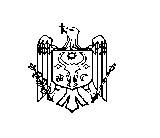 REPUBLICA MOLDOVACONSILIUL RAIONAL ŞTEFAN  VODĂNrDenumire planşaConţinutConţinutScaraVolumul IIVolumul IIVolumul IIVolumul IIVolumul II1Situaţia existentă Cadru natural, mediu, reţeaua ecologica raionalăSituaţia existentă Cadru natural, mediu, reţeaua ecologica raionalăsituaţia existentă, probleme, disfuncţionalităţi1: 50 000  2Reglementări. Cadru natural, mediu, reţeaua ecologică raională  Reglementări. Cadru natural, mediu, reţeaua ecologică raională  diagnostic, acţiuni, măsuri, propuneri 1: 50 0003Situaţia existentă. Zone de risc. Schema regională de organizare colectare şi transportare a deşeurilorSituaţia existentă. Zone de risc. Schema regională de organizare colectare şi transportare a deşeurilorsituaţia existentă, probleme, disfuncţionalităţi1: 50 000  4Reglementări. Zone de risc,Schema regională de organizare colectare şi transportare a deşeurilor Reglementări. Zone de risc,Schema regională de organizare colectare şi transportare a deşeurilor diagnostic, acţiuni, măsuri, situaţia propusă1: 50 000  Volumul IIIVolumul IIIVolumul IIIVolumul IIIVolumul III5Situaţia existentă. Zone protejate, biodiversitate (specii din cartea roşie şi habitate importante pentru conservarea biodiversităţii), patrimoniu cultural, turismSituaţia existentă. Zone protejate, biodiversitate (specii din cartea roşie şi habitate importante pentru conservarea biodiversităţii), patrimoniu cultural, turismsituaţia existentă, probleme, disfuncţionalităţi1: 50 000  6Reglementări. Zone protejate, biodiversitate (specii din cartea roşie şi habitate importante pentru conservarea biodiversităţii),, patrimoniu cultural, turism Reglementări. Zone protejate, biodiversitate (specii din cartea roşie şi habitate importante pentru conservarea biodiversităţii),, patrimoniu cultural, turism diagnostic, acţiuni, măsuri, propuneri1: 50 000  Volumul IVVolumul IVVolumul IVVolumul IVVolumul IV7Situaţia existentă. Demografia, populaţia si reţeaua de localităţiSituaţia existentă. Demografia, populaţia si reţeaua de localităţisituaţia existentă, probleme, disfuncţionalităţi1: 50 0008Reglementări. Demografia, populaţia şi reţeaua de localităţiReglementări. Demografia, populaţia şi reţeaua de localităţidiagnostic, acţiuni, măsuri, situaţia propusă1: 50 000Volumul VVolumul VVolumul VVolumul VVolumul V9Situaţia existentă. Reţeaua de căi de comunicaţie şi transportSituaţia existentă. Reţeaua de căi de comunicaţie şi transportsituaţia existentă, probleme, disfuncţionalităţi1: 50 00010Reglementări. Reţeaua de căi de comunicaţie  şi transportReglementări. Reţeaua de căi de comunicaţie  şi transportdiagnostic, acţiuni, măsuri, situaţia propusă1: 50 000Volumul VIVolumul VIVolumul VIVolumul VIVolumul VI11Situaţia existentă. Gospodărirea complexă a apelorSituaţia existentă. Gospodărirea complexă a apelorsituaţia existentă, probleme, disfuncţionalităţi1: 50 00012Reglementări. Gospodărirea complexă a apelor  Reglementări. Gospodărirea complexă a apelor  diagnostic, acţiuni, măsuri, situaţia propusă1: 50 00013Amenajări de îmbunătăţiri funciareAmenajări de îmbunătăţiri funciaresituaţia existentă, probleme, disfuncţionalităţi1: 50 00014Situaţia existentă. Echiparea tehnico-edilitară. Alimentare cu energie electricăSituaţia existentă. Echiparea tehnico-edilitară. Alimentare cu energie electricăsituaţia existentă, probleme, disfuncţionalităţi1: 50 00015Reglementări. Alimentare cu energie electricăReglementări. Alimentare cu energie electricădiagnostic, acţiuni, măsuri, situaţia propusă1: 50 00016Situaţia existentă. Echiparea tehnico edilitară. Alimentare cu gazeSituaţia existentă. Echiparea tehnico edilitară. Alimentare cu gazesituaţia existentă, probleme, disfuncţionalităţi1: 50 00017Reglementări. Alimentare cu gazeReglementări. Alimentare cu gazediagnostic, acţiuni, măsuri, situaţia propusă1: 50 000Volumul VIIVolumul VIIVolumul VIIVolumul VIIVolumul VII19Zonificarea teritoriului şi funcţiuni economice Zonificarea teritoriului şi funcţiuni economice situaţia existentă, disfuncţionalităţi, propuneri1: 50 000Volumul VIIIVolumul VIIIVolumul VIIIVolumul VIIIVolumul VIII20Strategia de dezvoltare spaţială - context teritorialStrategia de dezvoltare spaţială - context teritorialsituaţia existentă, probleme, disfuncţionalităţi1: 50 00021Strategia de dezvoltare spaţială - context teritorialObiective şi măsuri – unităţi teritoriale specificeStrategia de dezvoltare spaţială - context teritorialObiective şi măsuri – unităţi teritoriale specificediagnostic, acţiuni, măsuri, situaţia propusă1: 50 000